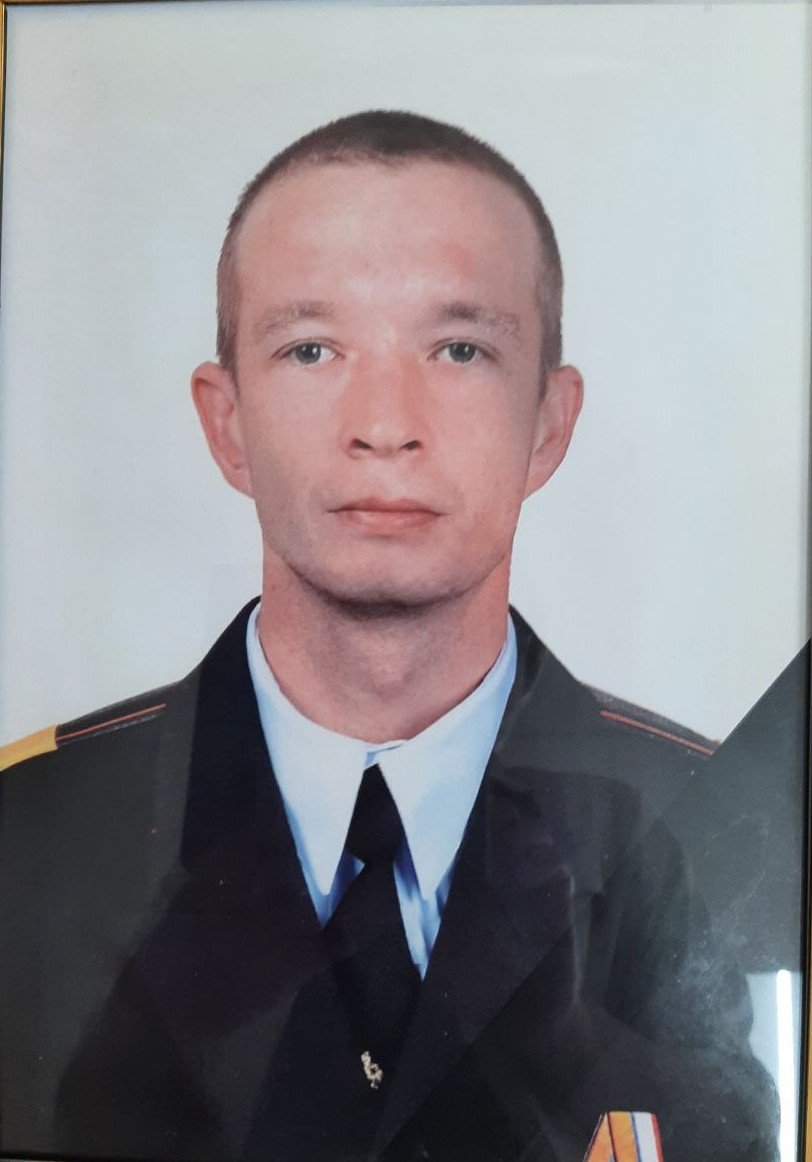 Петухов Алексей Владимирович17.01.1983 - 09.04.2023 Родился в р.п.Пильна, Пильнинского района Горьковской области, закончил МОУ Пильнинская СОШ. На военную службу призван РВК Сергачского и Пильнинского районов Нижегородской области.Проходил военную службу по мобилизации.Воинское звание: старший сержант.Командир боевой машины расчета (боевой машины) реактивного артиллерийского взвода реактивной артиллерийской батареи реактивного артиллерийского дивизиона войсковой части 38838.Погиб 09.04.2023 г. в ходе проведения специальной военной операции на территории Луганской Народной Республики, Донецкой Народной Республики и Украины.